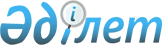 Қазақстан Республикасы Үкіметінің 2010 жылғы 28 желтоқсандағы № 1428 қаулысына өзгерістер мен толықтырулар енгізу туралыҚазақстан Республикасы Үкіметінің 2011 жылғы 25 наурыздағы № 275 Қаулысы

      Қазақстан Республикасының Үкіметі ҚАУЛЫ ЕТЕДІ:



      1. «Балық шаруашылығы су тоғандарында балық және басқа су жануарларын аулаудың 2011 жылға арналған лимиттерін бекіту туралы» Қазақстан Республикасы Үкіметінің 2010 жылғы 28 желтоқсандағы № 1428 қаулысына мынадай өзгерістер мен толықтырулар енгізілсін:



      көрсетілген қаулымен бекітілген балық шаруашылығы су тоғандарында балық және басқа су жануарларын аулаудың 2011 жылға арналған лимиттерінде:



      «Жайық-Каспий бассейні», «Батыс Қазақстан облысы», «Павлодар облысы» деген бөлімдер осы қаулыға қосымшаға сәйкес жаңа редакцияда жазылсын;



      «Қарағанды облысы» деген бөлімде:

      реттік нөмірлері 22 және 23-жолдар мынадай редакцияда жазылсын: «(кестенің жалғасы)                                                 »;

      «Қызылорда облысы» деген бөлім:

      мынадай мазмұндағы 17-бағанмен толықтырылсын:

      «артемия жұмыртқалары»;

      мынадай мазмұндағы реттік нөмірлері 9-1 және 9-2-жолдармен толықтырылсын:

«(кестенің жалғасы)                                                  »;      реттік нөмірі 10-жолда:

      2-бағандағы «669,0» деген сандар «824,0» деген сандармен ауыстырылсын;

      «Жиыны*» деген жолдың 17-бағаны «155,0» деген сандармен толықтырылсын.



      2. Осы қаулы алғашқы ресми жарияланған күнінен бастап қолданысқа енгізіледі.      Қазақстан Республикасының

      Премьер-Министрі                           К. Мәсімов

Қазақстан Республикасы   

Үкіметінің          

2011 жылғы 25 наурыздағы  

№ 275 қаулысына     

қосымша           Жайық-Каспий бассейні

(тоннада) 

Батыс Қазақстан облысы 

Павлодар облысы
					© 2012. Қазақстан Республикасы Әділет министрлігінің «Қазақстан Республикасының Заңнама және құқықтық ақпарат институты» ШЖҚ РМК
				22Басқа су тоғандары**64,6090,0740,285,341,410,4790,223Жиыны*314,0182,5742,019,3437,47654,7217,13233,9425,7586,7860,35-139,6129,23427,1710,354,4123456789109-1Үлкен Арал теңізінің Тұщыбас шығанағы---------9-2Үлкен Арал теңізінің Чернышев шығанағы---------11121314151617------49,0------106,0NБалық және басқа су жануарларының түрлеріСу тоғандарының атауыСу тоғандарының атауыСу тоғандарының атауыСу тоғандарының атауыСу тоғандарының атауыNБалық және басқа су жануарларының түрлеріЖайық өзеніЖайық өзеніҚиғаш өзеніКаспий теңізіБарлығыNБалық және басқа су жануарларының түрлеріАтырау облысы шегіндеБатыс Қазақстан облысы шегіндеҚиғаш өзеніКаспий теңізіБарлығыN1234561Бекіре тәріздестер, оның ішінде:10,3352Қортпа2,0****---10,3353Шоқыр4,0****--0,110,3354Орыс бекіресі3,0****--0,21510,3355Пілмай1,0****---10,3356Парсы бекіресі---0,0210,3357Қаракөз1 535,7-1 194,31 700,04 430,08Ірі шағын, оның ішінде:3 392,6101,61 184,73 757,08 435,99Көксерке1 488,412,190,7719,02 310,210Сазан266,047,396,71 658,02 068,011Ақмарқа1 206,810,17,8912,02 136,712Жайын349,123,2521,4468,01 361,713Шортан75,5-468,1-543,614Беріш6,88,9--15,715Ұсақ балықтар, жергілікті және қолтық балықтар:5 663,1117,82 635,91 509,09 925,816Табан5 553,247,12 284,11 200,09 084,417Торта-18,3--18,318Мөңке46,2-86,7-132,919Алабұға--44,1-44,120Оңғақ--22,9-22,921Қызыл қанатты шұбар балык--90,4-90,422Балпан46,417,5107,7122,0293,623Көктыран-17,0--17,024Қылыш балық17,317,9--35,225Айнакөз---187,0187,026Шабақтар, оның ішінде:---8 400,08 400,027Кәдімгі---5 100,05 100,028Анчоус тәрізділер---3 300,03 300,029Майшабақтар, оның ішінде:---872,0872,030Каспий қарынсауы---200,0200,031Бадырақ көзі қарынсауы---269,0269,032Жұмырбасты қарынсау---403,0403,033Кефаль---1 900,01 900,034Жиыны*10 601,4219,45 014,918 138,33533 974,035№Су тоғандарыБарлығы, тоннаБалықтардың түрлеріБалықтардың түрлеріБалықтардың түрлеріБалықтардың түрлеріБалықтардың түрлеріБалықтардың түрлеріБалықтардың түрлеріБалықтардың түрлеріБалықтардың түрлеріБалықтардың түрлеріБалықтардың түрлеріБалықтардың түрлеріБалықтардың түрлеріБалықтардың түрлеріБалықтардың түрлеріБалықтардың түрлеріБалықтардың түрлері№Су тоғандарыБарлығы, тоннакөксеркешортанаққайранқылыш балыққызыл-қанаттабанқаракөзтортамөңкеоңғақкөктыраналабұғаақмарқажайынтұқы

(сазан)балапан балықберіш123456789101112131415161718191Киров су қоймасы292,030,63,2-46,45,558,66,738,23,23,343,44,531,22,64,8-9,82Дөңгелек су қоймасы25,540,629,5--2,31,8-2,12,31,0-2,41,02,00,52--3Рыбный сокрыл көлі10,72,21,2---3,1--1,00,5-0,7--2,0--4Шалқар көлі564,5136,13,4--3,9200,8189,3-7,33,9-7,9--11,9-5Қоғалы көлі29,83,30,81,6--1,1-3,412,7---3,30,82,8--6Әділсор көлі23,350,49-1,44--0,93-3,3613,23---3,2--0,7-7Бітік су қоймасы132,811,714,9-9,94,314,3-11,918,4-11,47,415,47,35,9--8Қараоба өзеніндегі су қоймасы5,063-1,2030,76-0,67---0,9140,622-0,894-----9Барбастау өзеніндегі су қоймасы3,012-0,7750,3480,2010,625-0,2030,490,17-0,2-----10Сарышығанақ су қоймасы26,60,42,7--5,55,6-3,43,11,01,01,40,5-2,0--11Бірқазан көлі2,264-0,676------0,820,207----0,561--12Чигрин тоғаны2,1-0,4-----0,2-1,3-0,2-----13Жаңақұш су қоймасы4,4-0,60,1-0,20,1-0,20,20,2-2,8-----14Шанды көлі3,8-0,2-----0,70,90,2-1,6--0,2--15Емболатов өзеніндегі су қоймасы2,8-0,5--0,5--0,70,7--0,4-----16Рубежка өзеніндегі су қоймасы2,3-0,1--0,30,3-0,40,7-0,10,4-----17Березовка өзеніндегі су қоймасы1,6----0,30,2-0,20,4-0,10,4-----18Жиыны*1 132,629185,4140,1544,24856,323,671287,455196,064,96366,35412,39956,031,19454,612,730,6810,79,8№Су тоғандарыБарлығы, тоннаБалықтардың түрлеріБалықтардың түрлеріБалықтардың түрлеріБалықтардың түрлеріБалықтардың түрлеріБалықтардың түрлеріБалықтардың түрлеріБалықтардың түрлеріБалықтардың түрлеріБалықтардың түрлеріБалықтардың түрлеріБалықтардың түрлері№Су тоғандарыБарлығы, тоннанәлімтабанкөксеркетортаалабұғашортанаққайрантұқы

(сазан)оңғақмөңкешаянартемия жұмыртқалары№12345678910111213141Ертіс өзенінің жайылма су тоғандары102,2161,04836,6982,8997,5886,38816,9510,1981,8953,5624,991--2Павлодар облысының далалық су тоғандары10,509---0,6913,2440,928-1,3590,4283,859--3ГРЭС-1, 2 су қоймалары32,9-6,751,977,125,872,26--0,747,940,25-4Айдарша көлі6,6-----------6,65Ащытақыр көлі8,0-----------8,06Бура көлі14,9-----------14,97Борли көлі27,1------ '-----27,18Жамантұз көлі (Ақтоғай ауданы)0,6-----------0,69Қазы көлі5,4----------5,410Қалатұз көлі29,4-----------29,411Қарақасқа көлі0,2-----------0,212Қызылқақ көлі15,9----j------15,913Қызылтұз көлі (Железин ауданы)11,5-----------11,514Қызылтұз  (Лебяжі ауданы)0,1-----------0,115Маралды көлі78,4-----------78,416Мойылды көлі0,7-----------0,717Сәйтен көлі66,5-----------66,518Тұз көлі

(Баянауыл ауданы)15,0-----------15,019Тұз көлі

(Лебяжі ауданы)13,6-----------13,620Шарбақты көлі17,0-----------17,021Жиыны*456,5251,04843,4484,86915,39915,50220,1390,1983,2544,72836,790,25310,9